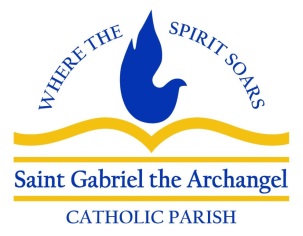 Admin Council MeetingNovember 21 20176 pmPresent: Larry Mikesell, Maria Dawson, Fr. John Schwartzlose, Shawn Fox, Curt White, Mike Hillerich, Jeff Hopper and Amanda WolzSeptember Meeting Minutes: Reviewed and approved with correction to typo of “12”Wayfinding: The group unanimously approved the Wayfinding proposal at the bid price, with the adjustment for a reduction in the aluminum letter size to ¼ inch, which saves us $3,265 on several signs. The letters have a lifetime warranty. Jeff Hurst approved via text. We have a quorum with the present votes.Landscaping: We reviewed three bids.	Next steps: Go back to all of them via phone and say we have received lower bid price and would you re-look at the bid and suggest opportunities to for cost savings. Give them a deadline of 11/30. Then we email back to the Admin Council for review and recommendation.Playpark: Significant progress within the last three weeks. Fundraising initiatives are in full swing with $1300 in recent donations, $571 from Elite Homes and $795 for seven recyclable benches. Utility pole needs to be moved from the parking spot area. Maria suggested we consult Marcia regarding this as she may have contacts.Park: Discussed the need to rent the homes on the property for a minimum of 2 years to generate income to offset maintenance and loan expense.  Recommendation to ask Curt White to create a marketing/communication timeline.Recommendation to ask another expert on our committee to create a development timeline.Recommendation to ask another parish on the steps that were taken on a large development project such as this project. Mike to ask St. Michael’s and call Kelly Collard at St. Bernadette about a parishioner. Jeff to ask St. James to come and share. We need a questionnaire to submit to reach group.Send to the Admin Council this Robert Massey contract details on liability. Discussed phasing the project, with an understanding that a complete development plan is created and communicated first, then:Infrastructure FocusRectory & Practice fields focusAdditional buildings (MPB, retreat center, etc.) focusNext steps:Mike to ask St. Michael’s and call Kelly Collard at St. Bernadette about a parishioner. Jeff to ask St. James to come and share. Develop a questionnaire to submit to reach each group above.Send to the Admin Council this Robert Massey contract details on liability. NEW BUSINESS:Curb Appeal Project #3: Safety & securityPaving and stripingLighting and cameras: dark spots, security issues, light meter and meeting OSHA standardsHandicap accessibility & parkingSecurity companies will assess existing system. Night & Day Security CompanyFacility managementNext steps:Seek out a consulting engineering firm, security company and facility manager at Southeast Christian to complete and assessment and submit a recommendation to our groupDefine what our end goal is for cameras and lighting. Suggestion to start with lighting first.New Member Recruitment: We have two open spots. We will pull the list of these occupations and vet the list via email. Extend a personal invitation to potential candidates.EngineeringContractingArchitectsProject ManagementFacility ManagerCommunication Marketing/SalesAssorted Skilled TradesConfirmed 2018 Meeting Dates:1/163/205/157/179/1811/20Suggestion: Leopards Club can plant the treesApproved 1/30/18